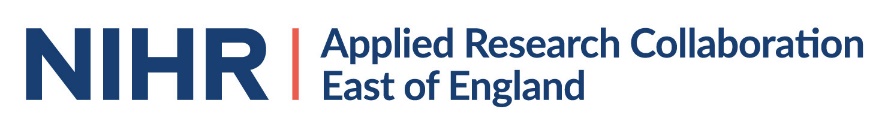 ARC FELLOWSHIP 2023BACKFILL REQUESTTo be completed by applicant’s chief executive/clinical director of the organisation:To ensure confidentiality, this form should be submitted by the referee to Nicole.jones@cpft.nhs.uk . This must be submitted via email at the time of application for the application to be considered. The deadline for submission is by the 30th November 2022.Name:Position:Institution/Organisation:Work address:Work telephone:Work E-mail:Applicant’s name: The ARC East of England undertakes to fund backfill for ARC Fellows for one day per week for a period of eighteen months from April 2023 to September 2024 to the maximum of £18,750Please confirm the costs required to provide backfill for 1 day per week for 18 months. Current Grade:Annual Salary:Backfill Cost Requested (up to a maximum of £18,750):Signed:Date: